7th Grade Integrated Science		Name: __________________________________ Period: _____7.5 QuizWhat are the components of DNA?Ribose sugar, phosphate, oxygen nucleotidesRibose sugar, phosphate, nitrogenous nucleotidesDeoxyribose sugar, phosporous, oxygen nucleotidesDeoxyribose sugar, phosphate, nitrogenous nucleotidesA scientist in class has ½ a strand of DNA. The order of the nucleotides on that strand is shown below.A – T – T – G – C – G – T – A – T – CWrite the complementary strand for the DNA that the scientist has: _______________________________________Which of the following pictures shows a strand of DNA?A scientist observes that a horse has a brown tail.  He observes that the offspring of that horse also have a brown tail.  Which term below explains these two observations? Punnett squareEnergy flowHeredityAdaptationWhich of the following words is used to describe an organisms physical appearance?PunnettGenotypeBiomePhenotypeA 6th grader named Marshall has blonde hair. His hair is blonde because his genotype is homozygous recessive. Which of the following choices correctly displays his genotype?BBbbBbBlondeHumans have a gene that controls the whether or not their earlobes are attached to their head.  An individual has an allele that is represented by “e”.  Which of these describes this allele correctly?DominantHomozygousRecessiveHeterozygousIn one of Gregor Mendel’s experiments, he crossed a tall plant and a short plant. All of the offspring came out tall. Which trait is recessive?Tall heightMedium heightShort heightTall and medium heightIn cheetahs, spots are a dominant trait. A particular cheetah has one dominant allele and one recessive allele for spots. Which of the following describes the genetic makeup of this cheetah?Homozygous DominantHomozygousHeterozygous DominantHeterozygousThe following Punnett square, in which (Y) are yellow flowers and (y) are purple flowers, is incomplete. Which of these should replace the question mark?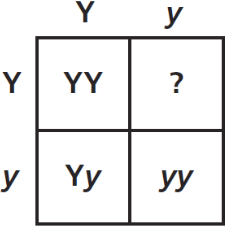 YYYYyyyA species of flower has a gene that determines its color.  The dominant allele gives red flowers while the recessive allele gives white flowers.  If two heterozygous flowers are crossed, what are the possible phenotypes of the offspring?All will be redNone will be redSome will be red and some will be whiteIt is impossible to determine the phenotype of the offspring with the provided information.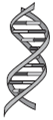 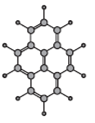 AC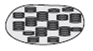 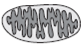 BD